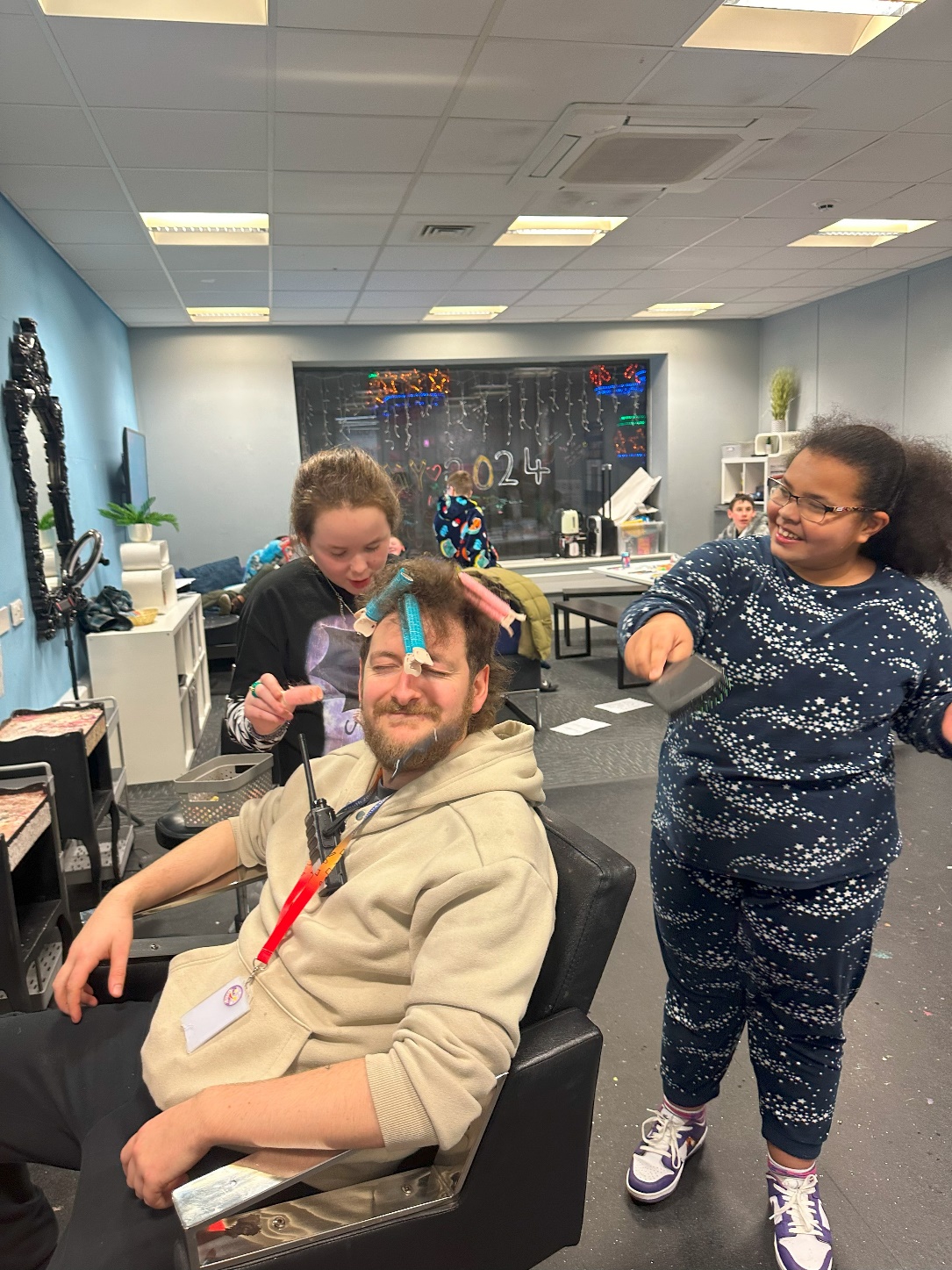 We are looking for somebody who can ensure Wigan Youth Zone and all its activities are inclusive to all young people. The ideal candidate will support community cohesion and provide an environment where members from diverse demographics, and those with disabilities and additional support needs feel safe.This role will have clear targets to broaden and increase overall participation rates and ensure participation is representative of the demographics of Wigan and Leigh. You will be on hand to support all young people within the youth zone by ensuring all young people are welcome and feel able to participate in all activities, no matter who they are.Knowledge of the issues affecting young people and an ability to work with challenging behaviourUnderstanding of the principles of working with children and young peopleKnowledge of health and safety, diversity awareness and safeguarding best practice and how these relate to children and young peopleDelivery of activities within an equality frameworkIntroduction to Youth Work and Community Work NVQ/VRQ Level 2 – Essential Relevant qualifications or awareness of SEND - Essential Ensue the individual members with additional support requirements have equality access to all the opportunities and activities available Support young people to take steps towards achieving personal goals and greater independenceEncourage and support young people to engage with other young people, participate in group work and gain new experiences Promote all aspects of equality and inclusion to staff, members and families whilst liaising directly with their careers and social care teams to ensure effort is made to enable the member to achieve their full potentialTo support the development of positive relationship with the young people, their parents and carersTo support and empower young people to engage in positive activities of their choiceTo work directly with children and young people to develop their social skills and build their confidence by delivering programmes of activities, services and facilities at Wigan Youth Zone which will take place during the evening and weekends and school holidays and will occasionally include residential workTo directly deliver a high quality programme of issue based work that is exciting, safe, innovative and developmental and directly responds to the diverse needs, concerns and interest of the members. To understand the community issues around young people with special educational needs and disabilities. To build trust with these young people and their families and SEND support networks and partners to build strong community cohesion and inclusion. Positively influence the general programme of events at the Youth Zone so it is attractive to young people from diverse backgrounds and abilities. To ensure the participation of young people in activities that their ideas contribute fully in the delivery and evaluation of activites.Carry out any other reasonable duties as requested by line manager or senior managerSupport your line manager in delivering more sustainable projectsBe flexible due to department requirements and business needsWork within the performance framework of Wigan Youth Zone and OnSideRepresent Wigan Youth Zone positively and effectively in all dealings with internal colleagues and external partners Support Wigan Youth Zones yearly eventsSupport the department in Fundraising for WYZ A willingness to work unsociable hours when requiredDBS clearance and committed to Safeguarding childrenThe ability and willingness to travel to meetings and events both in the region and beyondThe job holder will be required to adhere to the Youth Zone’s policies at all times, with particular emphasis on Equal Opportunities and Safeguarding. Attendance at events and conferences will sometimes be required.In accordance with our Child Protection and Safeguarding procedures, this position requires an enhanced DBS check and business satisfactory references.Please note that in line with our Safeguarding Policy, you must be age 21 or over to work in our Senior Sessions and 19+ to work on our Junior Sessions and Holiday Clubs. All applicants must also be inactive as members for at least 12 months.Wigan Youth Zone is a purpose built, state-of-the-art youth facility in Wigan town centre which opened in June 2013. It offers young people from across Wigan the opportunity to meet friends, have new experiences, learn new skills and access the support they need to develop and achieve their potential.The Youth Zone is open to all young people across Wigan aged from 8 to 19 (up to 25 with additional needs), striving to offer something for everyone, regardless of their interests or abilities. With almost 15 dedicated areas to choose from including our four 40-metre floodlit football pitches, art room, music room and climbing wall – there’s something for everyone here at Wigan Youth Zone.Our aim is simple, to provide the town’s young people with somewhere to go, something to do and someone to talk to.Salary: £10.61 per hour33 days annual leave (including bank holidays) pro-rata, Additional leave for length of service up to 38 days, Birthdays off, Gym access, Training and CPD including First Aid, Safeguarding and Health and Safety, Career development opportunities, Access to our Employee Assistance Programme, Cycle to work scheme, Strong team culture, Work place pension, Free eye tests.Discounted to £2 per day access to holiday club for children of WYZ staffPlease complete our application form following the link below https://app.smartsheet.com/b/form/d852810831d84133b4aea32dfb8436af88% of our Team would recommend Wigan Youth Zone as an employer to their family and friends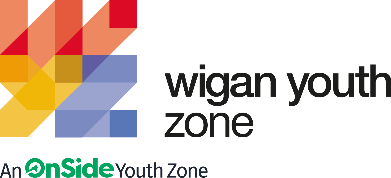 Inclusion Youth WorkerInclusion Youth WorkerInclusion Youth WorkerInclusion Youth WorkerInclusion Youth WorkerJob Description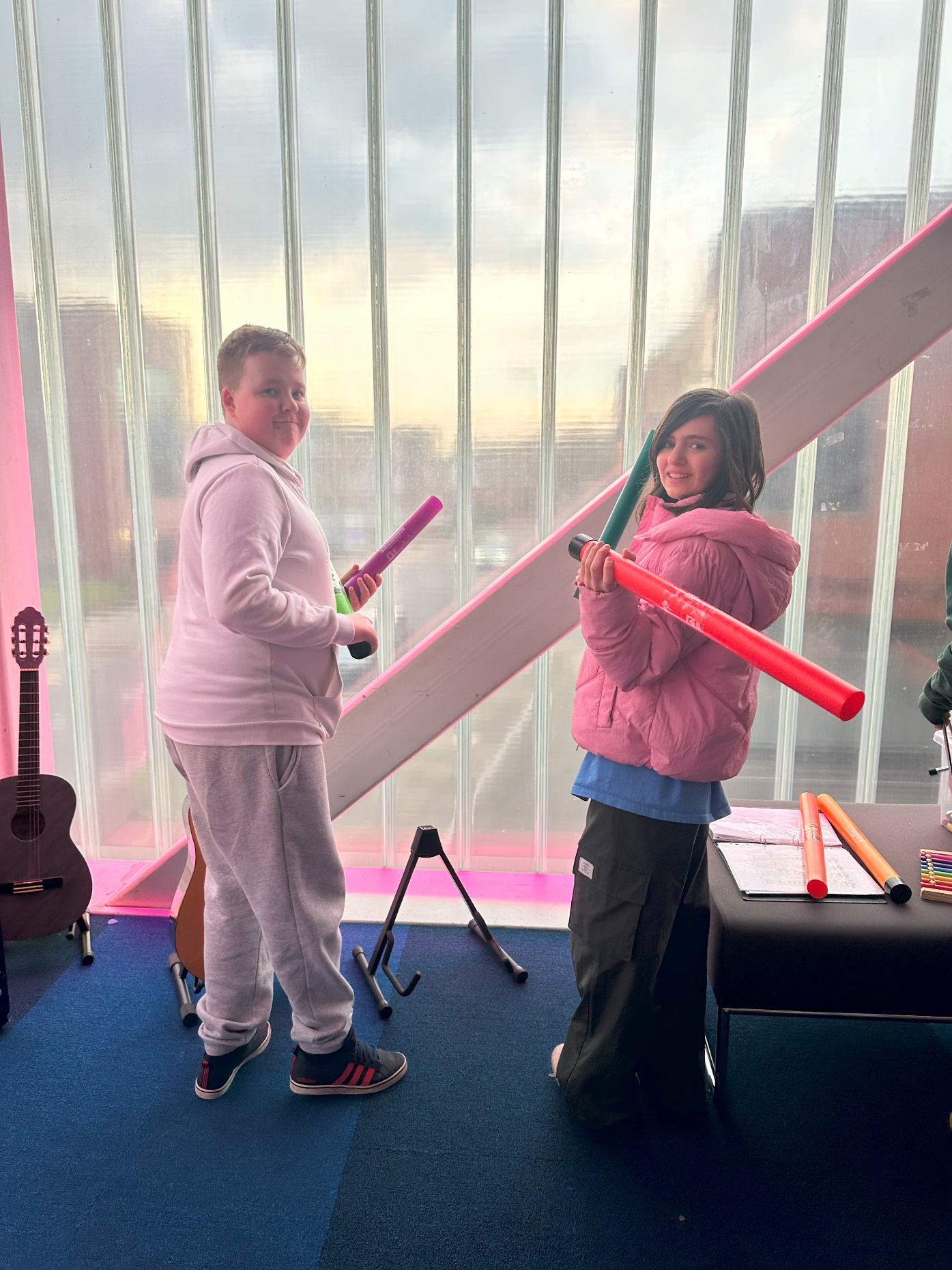 who we are looking for:Knowledge and UnderstandingQualificationsWhat will you need to succeed:EXPERIENCEFace to face activity delivery, working with children and young people both in groups and individually Essential Experience of delivering informal education sessions to young people Desirable Experience working in a team and with volunteers and motivating themEssentialExperience of working with young people’s forums to ensure young people have a voiceDesirableExperience of supporting young people who are disaffected, underachieving and / or have social / emotional barriers to participation Desirable Experience of working in an outreach or detached setting and residentialDesirableExperience providing information, advice, guidance and support to young peopleDesirable Experience of dealing with safeguarding issues within a multi-agency settingEssentialSKILLSDelivery of activities within an equality frameworkEssential Ability to work with young people to develop their education by providing programmes of activities, services and facilities that are fun and enable young people and adults Essential Ability to develop good professional relationships with children, young people and adults EssentialAbility to coach, encourage, motivate and provide reliable support to children and young people EssentialExcellent written and verbal communication skillsEssentialConfident in managing a group of children and young peopleEssentialAbility to identify and challenge discrimination and discriminatory behaviour, taking appropriate action as necessaryEssentialUnderstanding the principles of working with children and young peopleEssentialUnderstanding of issues affecting young people’s livesEssentialAbility to deliver high quality activity programmes with children and young people who face social exclusion, disadvantage and disaffection DesirableKnowledge of health and safety, diversity awareness and safeguarding best practice and how these relate to children and young peopleEssentialWHat you will be doing  WHat you will be doing  Special Requirementswhat is wigan youth zone?You will benefit from:  what do you need to do next